Профессиональный союз работников народного образования и науки Российской Федерации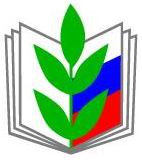 ЛИПЕЦКАЯ ОБЛАСТНАЯ ОРГАНИЗАЦИЯ Информационный листок № 11Новое в законодательстве об образовании (июль 2022)В России создано движение детей и молодёжиФедеральный закон от 14 июля 2022 г. № 261-ФЗ "О российском движении детей и молодежи"Основные цели деятельности движения - участие в воспитании детей, их профориентации и организации досуга, создание возможностей для всестороннего развития и самореализации, подготовка к полноценной жизни в обществе, включая формирование их мировоззрения на основе традиционных ценностей, развитие творческой активности, высоких нравственных качеств, любви и уважения к Отечеству, трудолюбия, бережного отношения к природе, чувства личной ответственности перед нынешним и будущими поколениями за свою судьбу и судьбу Отечества.Деятельность движения основывается на принципах добровольности участия в движении, равенстве прав участников движения и учёте их индивидуальных особенностей, открытости, непрерывности и систематичности деятельности движения, а также её преемственности по отношению к участникам движения разных возрастов.За активность предусмотрены меры поощрения в виде дополнительного образования и путёвок в детские лагеря.Участниками могут стать все школьники и студенты. Организацией их воспитания и досуга будут заниматься взрослые-наставники. В движении могут участвовать казачьи общества, общины коренных малочисленных народов и общественно полезные фонды.Структура движения включает региональные, местные и первичные отделения, формируемые в каждом субъекте, муниципалитете в учреждениях начального, среднего и среднего профобразования, а также в организациях, работающих в сфере молодёжной политики, культуры и спорта.Приняты поправки к законодательству об образованииФедеральный закон от 14 июля 2022 г. № 262-ФЗ “О внесении изменений в отдельные законодательные акты Российской Федерации в связи с принятием Федерального закона «О российском движении детей и молодежи"Скорректированы Законы об образовании, об основных гарантиях прав ребенка и другие акты.Органы власти будут создавать условия для организации воспитания детей в организациях отдыха детей и их оздоровления.Образовательные организации должны будут содействовать деятельности российского движения детей и молодежи.Утверждена Концепция подготовки педагогических кадров для системы образования до 2030 года.Согласно принятому законопроекту, в России планируют внедрить единые подходы в системе подготовки педагогических кадров от педагогических классов до учреждений повышения квалификации, а также увеличить число студентов, обучающихся по педагогическим программам на условиях целевого договора, и преподавателей, ежегодно повышающих свою квалификацию.Русский язык и культура речи, Классное руководство, Инклюзия и Работа с родителями – могут стать обязательными.Кроме того, важным направлением работы станет усовершенствование системы целевого обучения, закрепление в профессии молодых педагогов – т.е. вузы, колледжи, организации дополнительного профобразования и работодатели будут выстраивать индивидуальные маршруты постдипломного сопровождения выпускников.Найдено решение проблемы высокой документационной нагрузки учителейФедеральный закон от 14 июля 2022 г. № 298-ФЗ “О внесении изменений в Федеральный закон ”Об образовании в Российской Федерации”Изменениями в Закон об образовании:- вводятся федеральный и региональный перечни документации, подготавливаемой педагогами при реализации школьных программ;- запрещается возлагать на педагогов подготовку документов, не включенных в эти перечни, а также иную работу, которая по закону не включается в рабочее время педагогов и в проведение ГИА;- образовательная организация может применять электронный документооборот без дублирования на бумаге.Закон вступает в силу со дня опубликования, за исключением отдельных норм, вступающих в силу с 1 сентября 2022 г.Правительство РФ разработало перечень документов, которые должны готовить учителя во время преподавания основных общеобразовательных программ.Перечень состоит из 11 пунктов:1. Учебная программа и отчёты;2. Журнал успеваемости;3. Журнал внеурочной деятельности;4. Индивидуальный учебный план для учеников, которые обучаются вне школы;5. План воспитательной работы;6. Протоколы родительских собраний;7. Личные дела школьников, портфолио, социальный портрет класса;8. Журнал учёта посещаемости;9. Учёт индивидуальной профилактической работы;10. Характеристика школьника (по запросу);11. Данные внешкольных мероприятий.Приказ вступает в силу 1 сентября 2022 года.Из законодательства Российской Федерации исключено понятия «образовательные услуги»В статьи 2, 36, 88, 99 Федерального закона от 29 декабря 2012 года № 273-ФЗ «Об образовании в Российской Федерации» внесены изменения, в том числе касающиеся замены слов: «нормативные затраты оказания государственных услуг по реализации образовательной программы» заменены словами «финансового обеспечения реализации образовательной программы, определенные в соответствии с бюджетным законодательством Российской Федерации и федеральным законом «Об образовании в Российской Федерации»; слова «оказание государственных и муниципальных услуг в сфере образования» заменены словами «реализации образовательных программ»; слова «нормативные затраты на оказание государственных или муниципальных услуг в сфере образования» заменены словами «объем финансового обеспечения реализации образовательной программы» и т.д.Минпросвещения уточнит ФГОС основного общего образованияДоработанный текст проекта Приказа Министерства просвещения РФ "О внесении изменений в федеральный государственный образовательный стандарт основного общего образования, утвержденный приказом Министерства просвещения Российской Федерации от 31 мая 2021 г. № 287" (подготовлен Минпросвещения России 14.06.2022)Ученики могут быть разделены на две и более группы, в которых учебный процесс строится по-разному с учётом образовательных потребностей и интересов. В таких группах возможно изучение родного языка, государственных языков республик, иностранных языков, а также углублённое изучение отдельных предметных областей или учебных предметов.Основы духовно-нравственной культуры народов России будут преподаваться с 5 по 9 класс начиная с 2023-2024 учебного года.Школы должны будут предоставлять не менее одного учебника или учебного пособия в печатной или электронной форме на каждого ученика по каждому учебному предмету, входящему как в обязательную часть учебного плана, так и в часть, формируемую участниками образовательных отношений.Учебная нагрузка начальных классов может возрастиДоработанный текст проекта Приказа Министерства просвещения РФ "О внесении изменений в федеральный государственный образовательный стандарт начального общего образования, утвержденный приказом Министерства просвещения Российской Федерации от 31 мая 2021 г. № 286" (подготовлен Минпросвещения России 14.06.2022)Планируется скорректировать ФГОС начального общего образования.
Дифференциация обучения (т. е. деление обучающихся на группы и различное построение учебного процесса в выделенных группах) будет возможна только с учетом их образовательных потребностей и интересов. Сейчас могут применяться в т. ч. такие критерии, как успеваемость, психическое и физическое здоровье, пол, общественные и профессиональные цели.Общий объем аудиторной работы обучающихся за четыре учебных года не должен будет превышать 3345 академических часов (сегодня - 3190) при 5-дневной (или 6-дневной) учебной неделе.Исключаются требования к длине балетных станков (не менее 25 погонных метров вдоль трех стен) и размерам зеркал (7 м х 2 м на одной стене) в специально оборудованных классах организаций, реализующих интегрированные образовательные программы в области искусств.Уточнят нормативы обеспечения учебниками и учебными пособиями.Образование: сформирован обзор правоприменительной практики контрольно-надзорной деятельности за I полугодие 2021 годаПриказ Федеральной службы по надзору в сфере образования и науки от 13 мая 2022 г. N 584 "Об утверждении Обзора правоприменительной практики контрольно-надзорной деятельности в Федеральной службе по надзору в сфере образования и науки за первое полугодие 2021 года"Представленный обзор содержит виды госконтроля (надзора) в сфере образовательной деятельности, данные по проведенным проверкам, принятые меры, часто встречающиеся нарушения. В числе последних:- на сайте образовательной организации не размещается необходимая информация;- не обновляется ПО;- в расписании занятий предусмотренная учебным планом практическая подготовка по дисциплинам не реализуется в форме практических, лабораторных занятий.В "продленках" официально разрешили делать домашнее заданиеФедеральный закон от 14 июля 2022 г. № 301-ФЗ “О внесении изменений в статьи 8 и 66 Федерального закона "Об образовании в Российской Федерации"Решение об открытии группы продленного дня и режиме пребывания в ней обучающихся принимает школа с учетом мнения родителей. В "продленке" наряду с присмотром и уходом за учениками надо будет заниматься воспитанием, подготовкой к учебным занятиям. Могут проводиться физкультурно-оздоровительные и культурные мероприятия.Чтобы снизить размер родительской платы, закреплено право региона на дополнительное финансирование деятельности групп продленного дня.Инвалиды могут получить второе профобразование бесплатноФедеральный закон от 14 июля 2022 г. № 300-ФЗ “О внесении изменения в статью 79 Федерального закона «Об образовании в Российской Федерации» В Закон об образовании внесены поправки, согласно которым лица, признанные инвалидами I, II или III группы после получения среднего профобразования или высшего образования, вправе повторно получить профобразование соответствующего уровня по другой профессии, специальности или направлению подготовки за счет бюджетных средств.Закон вступает в силу с 1 сентября 2022 г.Учеников с ОВЗ на домашнем обучении обеспечат бесплатным двухразовым питанием или будут выплачивать компенсациюФедеральный закон от 14 июля 2022 г. № 299-ФЗ “О внесении изменений в статью 79 Федерального закона "Об образовании в Российской Федерации"Обучающиеся с ОВЗ, не проживающие в интернатах, будут обеспечиваться бесплатным двухразовым питанием учредителями образовательных организаций за счет бюджетных ассигнований федерального, региональных и местных бюджетов, иных источников финансирования.Порядок обеспечения бесплатным двухразовым питанием обучающихся с ОВЗ, обучение которых организовано на дому, в том числе возможность замены питания денежной компенсацией, установят органы власти.Закон вступает в силу с 1 сентября 2022 г.Если у школьника, достигшего 18 лет, умерли родители, его возьмут на полное гособеспечение, а студенту техникума предоставят возможность перейти на бюджетФедеральный закон от 14 июля 2022 г. № 294-ФЗ “О внесении изменений в статьи 1 и 6 Федерального закона «О дополнительных гарантиях по социальной поддержке детей-сирот и детей, оставшихся без попечения родителей»Закон касается соцподдержки лиц из числа детей-сирот и детей, оставшихся без попечения родителей (т. е. лиц, достигших 18 лет), продолжающих обучение в школе. Это также лица, потерявшие во время обучения обоих родителей или единственного родителя.Таких школьников решено зачислять на полное гособеспечение до завершения обучения. Что касается дополнительных гарантий по соцподдержке, то им должны предоставляться права, предусмотренные для аналогичной категории студентов техникумов, за исключением предоставления жилья.Студенты техникумов, потерявшие в период обучения обоих родителей или единственного родителя, могут перейти с платного обучения на бесплатное.Правовая инспекция Липецкой областной организацииОбщероссийского Профсоюза образования                                                 тел.:  8(4742) 22 78 02июль 2022 года